Iroquois ConfederacyWhat is the name that the Iroquois gave themselves and what does it mean?Why did the French call them the Iroquois? Where did they learn this from?List the 5 Nations of the Iroquois Confederacy?_________________		__________________	___________________________________		__________________	3) The year the Iroquois Confederacy was created was ____________.4) Using the Map and information on page 87 fill in the places below.Older Brothers       Younger Brothers     Keepers of the      Younger Brothers      Older Brothers					       Council Fire5) What is the 6th Nation of the Iroquois Confederacy? When did they join and why?6) When we talk about civilizations we mention the ability to write, the confederacy was able to pass history through what means? 7) How were historians able to use this to come up with a date of the creation of the Confederacy?8) How did the Clan System work? Explain the role of the mothers and why these clan systems were matrilineal. 9) What are the many purposes of the longhouse?10) How did the children learn about the issues and decision making in the confederacy?11) Who are the Hoyaneh? Who chooses them?12) Compare the roles of Haudenosaunee women to the roles of Haudenosaunee men?13) What is meant by consensus? Using the diagram below, how did the Haudenosaunee come to a consensus?14) The Grand council is made up of __________Hoyaneh.15) What is Wampum? What what is used for? What stage of our civilization pyramid could this represent?16) Explain these Wampum belt patternsa. 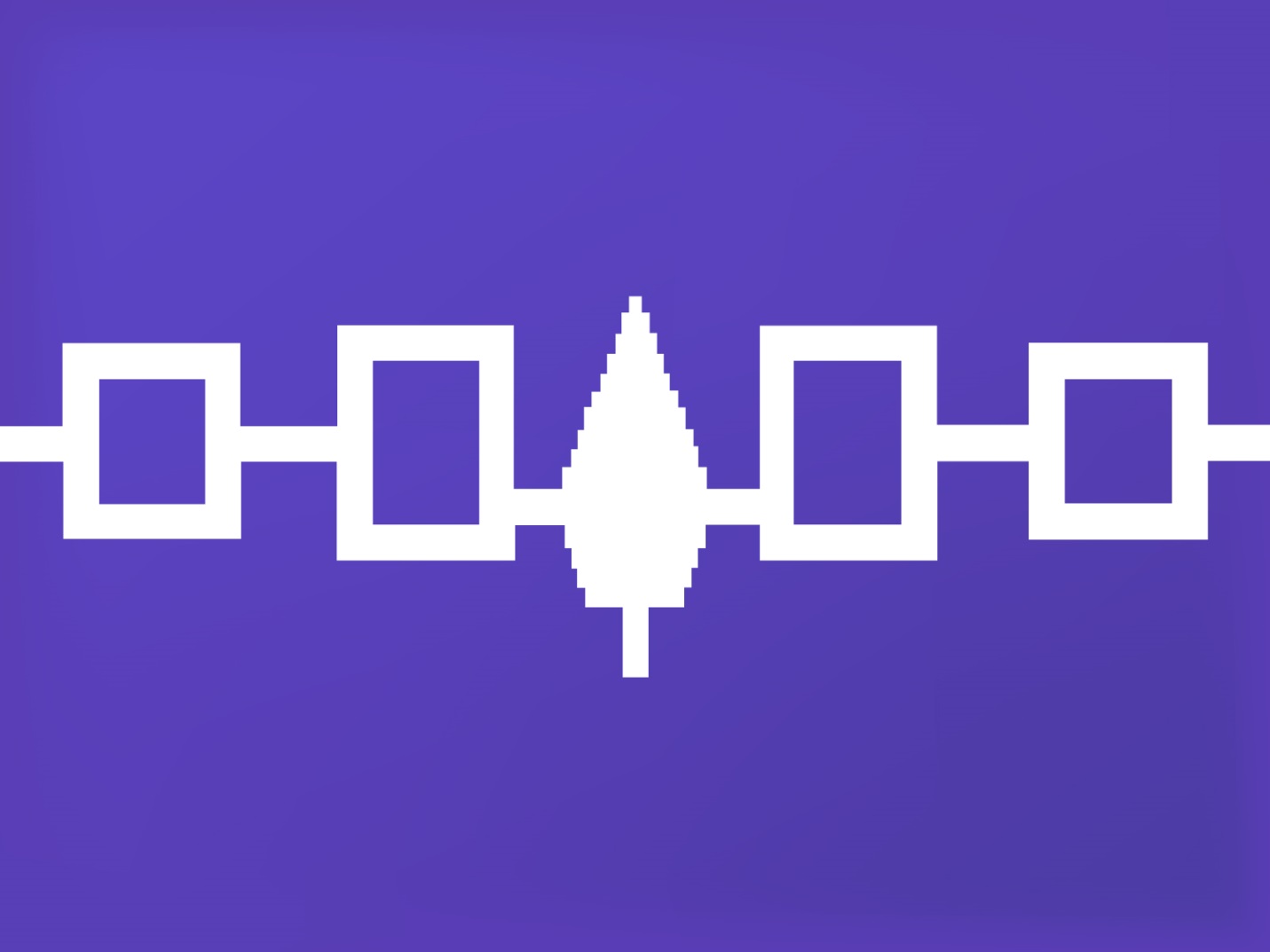 b.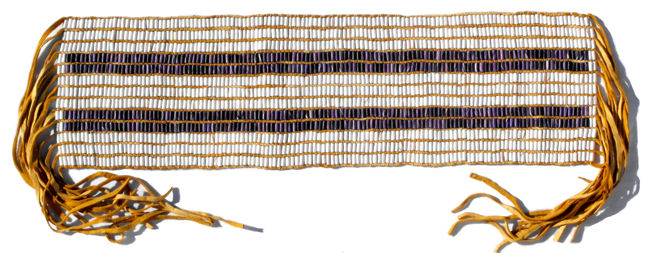 MenWomen